ЧЕРКАСЬКА МІСЬКА РАДА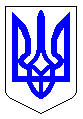 ЧЕРКАСЬКА МІСЬКА РАДАВИКОНАВЧИЙ КОМІТЕТРІШЕННЯВід 10.04.2018 № 245Про нагородженняРозглянувши депутатський запит депутата Коломійця Т.О. (рішення Черкаської міської ради від 13.03.2018), згідно з Програмою фінансування заходів, пов’язаних із нагородженням міськими відзнаками громадян, трудових колективів на 2016-2020 роки, затвердженої рішенням Черкаської міської ради від 13.09.2016 № 2-899, Положенням про грамоту виконавчого комітету Черкаської міської ради, затвердженого рішенням Черкаської міської ради від 01.11.2017 № 2-2485 «Про затвердження положень про відзначення міськими нагородами» (зі змінами) відповідно, враховуючи подання комісії попереднього розгляду матеріалів про нагороди при виконавчому комітеті Черкаської міської ради (протокол від 19.03.2018 № 1), керуючись ст. 59 Закону України «Про місцеве самоврядування в Україні», виконавчий комітет Черкаської міської ради ВИРІШИВ: 	1. За безпосередню участь у ліквідації наслідків стихії, спричиненої аномальними снігопадами, що трапилися наприкінці січня 2018 року,                              які викликали обвал значної кількості дерев, захаращеність лісової просіки, численні пориви лінії електропередачі зі знеструмленням водозабору                         КП «Черкасиводоканал», проявлені високий професіоналізм, відповідальне ставлення до виконання службових обов’язків, роботу у вихідні дні                                      та надурочні години нагородити грамотами виконавчого комітету Черкаської міської ради:1.1. колективи 1-ої, 2-ої, 3-ої державних пожежних рятувальних частин 2-го державного пожежно-рятувального загону та аварійно-рятувального загону спеціального призначення Управління Державної служби надзвичайних ситуацій в Черкаській області;1.2. колектив ПАТ «Черкасиобленерго» (голова правління Самчук Олег Григорович).2. Контроль  за  виконанням  рішення покласти на директора департаменту організаційного забезпечення Маліщук Л.М.Міський голова								А.В. Бондаренко